هو الله- جناب اسد بجان یاران قسم که وقت گفتن...عبدالبهآء عباساصلی فارسی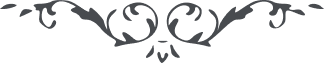 لوح رقم (299) – من آثار حضرت عبدالبهاء – مکاتیب عبد البهاء، جلد 8، صفحه 211هو اللهجناب اسد بجان یاران قسم که وقت گفتن و خفتن و نگاشتن ندارم و این دو کلمه را مانند تنقل مینگارم زیرا مشغول کارم و سنگین بارم تو میدانی و از مختصر مفصل میخوانی صحت حاصل راحت زائل شب میدان خطابست روز انهماک در جوابست صبح غلغله است شام ولوله است ظهر دمدمه است نیمه شب زمزمه است وقت سحر همهمه است دیگر ملاحظه کن که چه خبر است (ع ع)